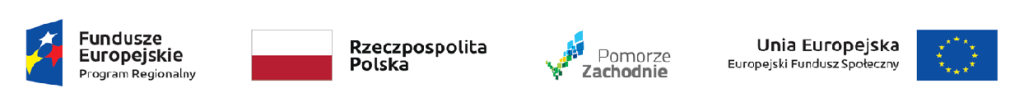 Znak sprawy: Wip.272.5.2021.MN.PNNumer ogłoszenia w BZP: 2021/BZP 00046047/01Kamień Pomorski, dnia 13.05.2021 r.WYJAŚNIENIE TREŚCI SPECYFIKACJI ISTOTNYCH
WARUNKÓW ZAMÓWIENIA Starostwo Powiatowe w Kamieniu Pomorskim, działając na podstawie przepisów art. 284 ust. 2 ustawy z dnia 11 września 2019 roku Prawo zamówień publicznych, wyjaśnia treść specyfikacji warunków zamówienia sporządzonej w postępowaniu o udzielenie zamówienia publicznego pn. Dostawa sprzętu dydaktycznego – sprzęt gastronomiczny, hotelarski, chemiczny, komputerowy oraz do doradztwa zawodowego do Szkół Ponadpodstawowych w Powiecie Kamieńskim (2).Część 11Pytanie: Czy w zadaniu nr 11 oprogramowanie biurowe ma być zainstalowane w komputerach AIO ?Odpowiedź:Nie wymagamy instalacji oprogramowania biurowego w komputerach AIO.	Przygotowane przez	Komisję przetargową..............................................................................................